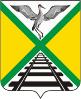 СОВЕТМУНИЦИПАЛЬНОГО РАЙОНА«ЗАБАЙКАЛЬСКИЙ РАЙОН»РЕШЕНИЕп.г.т.Забайкальск22 мая 2020 года                                                                                       № 356Об отмене решения Совета муниципального района "Забайкальский район" от 24.12.2010 года № 161	В целях приведения нормативных правовых актов в соответствие с действующим законодательством, руководствуясь статьей 24 Устава муниципального района «Забайкальский район», Совет  муниципального района  «Забайкальский район» решил:Отменить решение Совета муниципального района "Забайкальский район" от 24.12.2010 года № 161 «Об утверждении Порядка принятия решений  приобретении  имущества в муниципальную собственность муниципального района "Забайкальский район", об отчуждении  имущества, находящегося в муниципальной собственности муниципального района "Забайкальский район", о передаче муниципального имущества муниципального района "Забайкальский район" в доверительное управление, залог».2. Настоящее решение официально опубликовать (обнародовать) в порядке, установленном Уставом муниципального района "Забайкальский район".3. Настоящее решение вступает в силу на следующий день после официального опубликования (обнародования).Глава  муниципального района «Забайкальский район»                                                                         А.М. Эпов